Referat rådsmøte 8. mai 2014 / FRNATid: 	Torsdag 8. mai 2014 kl. 10.00 – 15.00Sted:	Utdanningsdirektoratet, Schweigaardsgate 15 b, Oslo. Møterom: 5, 1. etgDagsorden for møtet 2-20141.2.14	Godkjenning av innkalling og dagsordenVedtak:Godkjent2.2.14	Godkjenning av referat fra rådsmøtet 6. mars 2014Vedtak:Godkjent3.2.14	OrienteringssakerFellesmøte for ledere og nestleder i SRY og FR 26. mars 2014 Petter Nilsen, Arvid Eikeland og Ragnhild Bølviken var til stede på fellesmøtet. Møtet bestod primært av orienteringer fra direktoratet. Temaer det ble orientert om var blant annet status i arbeidet med Samfunnskontrakten for flere læreplasser og direktoratets oppfølging av tiltak i Meld St. 20 (deriblant gjennomgangen av tilbudsstrukturen, videreføring av praksisbrev og utstyrssituasjonen på yrkesfagene). Særlig vil Meld St. 20 bli viktig i tiden framover.På fellesmøtet ble det tydelig at det er en god del frustrasjon rundt disse møtene blant rådsmedlemmer. Det er blant annet noe skepsis til formen fellesmøtene har tatt den siste tiden. Intensjonen ved møtene var at det skulle være et samarbeidsmøte mellom SRY og de faglige rådene, og ikke minst et diskusjonsforum. Den siste tiden har imidlertid møtene i større grad blitt info/orienteringsmøter i regi av direktoratet.Ny nettside for faglige råd straks klar for bruk Den nye nettsiden til de faglige rådene er ferdig utformet, og vil snarlig publiseres. «Kompetanse for matproduksjon», Oslo 2. aprilDet ble arrangert en sluttkonferanse for prosjektet Velg Landbruk 2. april. Flere fra FRNA deltok på konferansen; Petter Nilsen, Arvid Eikeland, Bodil Onsaker Berg og Ragnhild Bølviken (rådssekretær). På konferansen ble det blant annet holdt et innlegg om evalueringen av naturbruksutdanningen og fagskoletilbudet innen landbruk. Denne ble også presentert på rådsmøtet, se saksnr 11.2.14. Følgende innspill er sendt fra FRNA etter forrige rådsmøte: Innspill på høring om forslag til læreplan i byggdrifterfaget er sendt til Udir (se vedlegg)Innspill om partenes innflytelse på utformingen av læreplanene på Vg3 sendt til SRY (se vedlegg)Spørreskjema vedrørende matematikk i yrkesfagene besvart og sendt til Udir (se vedlegg)Innspill på høring vedr. forslag om endringer i læreplan i Vg3 Fiske og fangst sendt til Udir (se vedlegg)Oppdragsbrev 11-14 Gjennomgå og foreslå endringer i tilbudsstrukturen innen yrkesfaglige utdanningsprogram i samarbeid med partene i arbeidslivet Utdanningsdirektoratet har mottatt oppdragsbrev fra Kunnskapsdepartementet som omhandler gjennomgangen av tilbudsstrukturen som varslet i Meld. St. 20. Departementet ber om at direktoratet i første omgang skal: 1. utarbeide et overordnet prosessforslag som så drøftes med Kunnskapsdepartementet, herunder plan for involvering av partene og andre eksterne i tråd med tiltaket, frist 1.7.2014. 2. ta hensyn til relevante prosesser knyttet til oppfølgingen av Meld. St. 20 (2012-2013) På rett vei, sendt i egne oppdragsbrev. På grunn av den korte tiden som gjenstår til 1.juli, vil direktoratet ikke involvere faglig råd før sommeren, men vil komme tilbake med mer konkrete henvendelser.Fellesmøtet mellom ledere og nestledere i SRY og faglige råd i august vil ta for seg temaet. Dette vil være et todagersmøte på Maarud gård. Vedtak:Informasjon tas til orientering. Korrespondansen mellom faglig råd for restaurant- og matfag og KD og Udir vedr. tilskuddsordning for lærlinger og lærekandidater med særskilte behov Korrespondansen ble etterspurt på fellesmøte for ledere og nestledere i SRY og faglige råd 26. mars. FRNA diskuterte saken, og støtter FR Restaurant- og matfag i at dagens løsning ikke fungerer. Rådet mener det er på tide å vurdere om tilskuddsordningen bør delegeres til fylkeskommunene. Enkelte mente at det at praksisbrev og lærekandidater er med i ordningen er ødeleggende. Videre ble det uttalt at ordningen er veldig firkanta. Det ble også poengtert at Nav har en viktig rolle, og at samarbeid og fleksibilitet med dem er for lite til stede. Vedtak:Petter Nilsen og Ragnhild Bølviken lager et forslag til innspill til Utdanningsdirektoratet som sendes på høring i rådet.Greenkeeper Udir har mottatt svar fra KD om opprettelse av lærefaget Greenkeeperfaget (brevet ble sendt rådsmedlemmene per e-post 5.5.2014). KD støtter opprettelse av Greenkeeper som nytt lærefag. Vedtak:Informasjon tas til orientering. Rådssekretæren skal undersøke om FRNA skal komme med innspill til læreplangruppe. Informasjon om fagnemder På rådsmøtet 6. mars ble det gjort følgende vedtak «(…)Rådssekretæren skal undersøke hvordan medlemmer til fagnemder plukkes ut, og hvilket mandat de har, til neste rådsmøte». Rådssekretæren har undersøkt saken, og orienterte om svaret hun har fått fra saksbehandler i Udir som jobber med fagnemdene på naturbruk. Vedtak:Beskrivelsen om fagnemder (e-post fra saksbehandler i Udir), som ble lest opp på rådsmøte, sendes ut til rådet sammen med referatet.4.2.14 	Samfunnskontrakten for flere læreplasserMarianne Westbye i Udir var invitert til å orientere om Samfunnskontrakten for flere læreplasser (se vedlagt pp-presentasjon). I presentasjonen fokuserte hun på de statlige tiltakene i kontrakten. Hun viste blant annet til indiktaorrapporten som ble publisert i mars, se http://www.udir.no/Spesielt-for/Fag-og-yrkesopplaring/Samfunnskontrakten-/Indikatorrapport-for-Samfunnskontrakten-/ det jobbes med å få frem de bransjevise forskjellene i rapportenOppdragsbrev 1 fra KD til Udir Oppdragsbrev 2 fra KD til Udir vekslingsmodellene skal utvides en ekstra bevilling til samarbeid lokalt (10 mill)Lærlingløftet - en web-basert startpakke til potensielle lærebedrifter, se http://lærlingløftet.no/ Pilotprosjekt i Østfold med forsterket kommunikasjon Hun forklaret også at Norge deltar i et nordisk prosjekt om Læring på arbeidsplassen, hvor vi har koblet på Samfunnskontrakten. Videre har statsråden invitert til et toppledermøte 26. mai hvor agendaen er Yrkesfagløftet og det å øke antall læreplasser. Westbye påpekte at det er viktig at rådene er med i arbeidet med å skaffe flere læreplasser – alle har ansvar for sine fag!Etter presentasjonen kom det spørsmål om NIFUs rapport om opplæringskontorenes rolle. Denne vil publiseres i juni. Westbye oppfordret i den forbindelse rådet til å les en annen NIFU-rapport om formidlingsprosessen i tre fylker, se: http://www.udir.no/PageFiles/82299/NIFU%20Rapport%207%20-%202014%20organisering%20av%20l%c3%a6rlingformidling.pdf?epslanguage=no Petter Nilsen informert om at det innen skogbruk tas sikte på et prosjekt, hvor man vil undersøke hva som kan gjøres for å ta inn flere lærlinger. Vedtak:  Informasjon tas til orientering. 5.2.14	Høringer og bestillinger Høring - endringer læreplan Vg2 transport og logistikk og Vg3 yrkessjåførEndringer i læreplanen på Vg2 transport og logistikk og på Vg3 yrkessjåfør er på høring, med frist 23. mai: http://www.udir.no/Regelverk/Horinger/Saker-ute-pa-horing/Horing---endringer-i-lareplan-for-Vg2-transport-og-logistikk-og-Vg3-yrkessjafor/ På rådsmøtet 6. mars ble det gjort følgende vedtak: «Rådet ønsker ikke å gjøre et vedtak på nåværende tidspunkt, men følger saken videre. Det kan bli aktuelt å komme med noen innspill vedrørende transport av dyr». På AU-møte 25. april diskuterte arbeidsutvalget om FRNA bør gi et høringsinnspill. Utvalget kommenterte at det behovet rådet har, ser ut til å være dekket i læreplanen, og gjorde følgende vedtak: «AU ser ikke at det er grunnlag for at FRNA skal avgi innspill til denne høringen». Vedtak: FRNA slutter seg til vedtaket i AU 25. april 2014. Høring om forslag til endringer i læreplan for kran- og løfteoperasjonsfaget Utdanningsdirektoratet har sendt på høring forslag til endringer i læreplan for Vg3 kran- og løfteoperasjonsfaget, med frist 22. juni: http://www.udir.no/Regelverk/Horinger/Saker-ute-pa-horing/Horing-om-forslag-til-endringer-i-lareplan-for-/ Direktoratet foreslår følgende endringer:Endring i formålstekstenEndring i et kompetansemålTillegg i bestemmelser om sluttvurdering Hensikten med endringene er å sikre at lærlinger i faget får den nødvendige sikkerhetsopplæringen og de nødvendige kompetansebevisene de må ha for å kunne utøve yrket etter endt fagprøve. På AU-møte 25. april gjorde utvalget følgende vedtak: AU ser ikke at høringen i tilstrekkelig grad berører utdanningsprogram for naturbruk, og mener derfor at FRNA ikke skal avgi høringsuttalelse. Utvalget er imidlertid interessert i å lære mer om grenseoppgangen mellom fagbrev i Fag- og løfteoperasjonsfaget og de kursene som Arbeidstilsynet tilbyr for naturbruksfagene på samme/liknende tema. AU ønsker at rådet skal gå i dialog med FRTIP om dette. Vedtak:FRNA slutter seg til vedtaket fra AU-møtet 25. april 2014. Høring om å opprette portørfaget Vg3/opplæring i bedrift Utdanningsdirektoratet har sendt på høring forslag om å opprette portørfaget Vg3/opplæring i bedrift og forslag til læreplan for portørfaget Vg3/opplæring i bedrift, med høringsfrist 1. september:http://www.udir.no/Regelverk/Horinger/Saker-ute-pa-horing/Horingsbrev-om-a-opprette-portorfaget-Vg3opplaring-i-bedrift-/ Bakgrunn for forslaget er at Arbeidslivsorganisasjonene Spekter, Delta, Fagforbundet, Virke og KS har søkt om opprettelse av portørfaget som nytt lærefag. Søknaden er anbefalt av Faglig råd for helse- og oppvekstfag (FRHO). I dag eksisterer det ikke en formell utdannelse for portører.På AU-møte 25. april gjorde utvlaget følgende vedtak: «Høringen berører ikke utdanningsprogram for naturbruk, og AU ser ikke grunn til at FRNA skal behandle høringen videre»Vedtak: FRNA slutter seg til vedtaket fra AU-møtet 25. april 2014. Godkjenning av praksis for praksiskandidater På bakgrunn av sak vedrørende godkjenning av praksis i barne- og ungdomsarbeiderfaget mente SRY at det kan være behov for en presisering og en gjennomgang av prosedyrene for godkjenning av praksis i alle fag. Direktoratet har derfor bedt de faglige rådene komme med synspunkter og eventuelle forslag til tiltak som bør iverksettes. Fristen var egentlig 22. april 2014, men FRNA har fått utsatt frist. FRNA diskuterte saken på rådsmøtet. Her er noe av det som kom opp i diskusjonen: Rådet kjenner seg i liten grad igjen i SRYs beskrivelse, og er i hovedsak tilfreds med dagens ordningGodkjenning av praksiskandidater er vanskeligRådet er skeptiske til innføring av nasjonale standarder – vil redusere de skjønnsmessige vurderingene FRNA er opptatt av problemstillingene, og vil evt. komme tilbake til temaet hvis rådet får ytterligere henvendelser eller innspill om at ordningen ikke fungerer.  Rådet sitter ikke med entydige erfaringer knyttet til detteVedtak: På bakgrunn av diskusjonene på rådsmøtet skal rådssekretæren utforme et brev til Utdanningsdirektoratet.Utvidet utprøving av vekslingsmodeller Med innkallingen til rådsmøtet fikk FRNA et brev fra Udir hvor det ble informert om fremdriften i den utvidede utprøvingen av vekslingsmodeller. I 2. oppdragsbrev til Udir om oppfølging av Samfunnskontrakt for flere læreplasser, ber KD om at Udir inviterer fylkeskommuner til å prøve ut vekslingsmodeller med oppstart fra skoleåret 2014/2015. Invitasjon til fylkene ble sendt 25.04.14. Fylkene har frist til 25. mai til å søke om deltakelse i den utvidede utprøvingen av vekslingsmodeller. I søknadsbehandlingen vil Udir be om en anbefaling fra aktuelle faglige råd. Rådene vil få en kort svarfrist til å avgi en anbefaling og Udir anbefaler derfor at saken behandles på et prinsipielt grunnlag i rådene innen utgangen av mai. Vedtak: FRNA er på prinsipielt grunnlag positive til vekslingsmodeller. Rådet ønsker allikevel å få eventuelle søknader til behandling. Rådet er for øvrig kritiske til så korte frister. Høring om forskriftsendringer - Fleksibilitet i fag- og timefordelingen i videregående opplæringUtdanningsdirektoratet har sendt på høring forslag om endringer i forskrift til opplæringsloven § 1-3. - fleksibilitet i fag- og timefordelingen i videregående opplæring: http://www.udir.no/Regelverk/Horinger/Saker-ute-pa-horing/Horing-om-forskriftsendringer---Fleksibilitet-i-fag--og-timefordelingen-i-videregaende-opplaring/Endringene innebærer et nytt tredje ledd i forskrift til opplæringsloven § 1-3 hvor det blir åpnet for fleksibilitet i fag- og timefordelingen. Høringen omfatter forslag til fleksibilitet i fag- og timefordelingen for: • Studieforberedende utdanningsprogram (SF) • Yrkesfaglige utdanningsprogram (YF) • Vg3 påbygging til generell studiekompetanse på yrkesfaglige utdanningsprogram Høringsfrist: 10. august 2014FRNA mener dette er en viktig sak, som må behandles grundig.  Vedtak: Petter Nilsen og Trine-Merethe Paulsen ser på saken i forkant av rådsmøtet i København. Saken behandles i København. FRNA oppfordres til å sette seg inn i saken til neste møte. 6.2.14	Sonderingskonferanse om smådyr På rådsmøtet 6. mars ble gjort følgende vedtak:FRNA står fast ved at konferansen ikke bør arrangeres inneværende år. Det bør tas sikte på å arrangere konferansen våren 2015. Arrangementet bør omtales som en sonderingskonferanse. Sonderingskonferansen bør favne bredt. Noen fra hestemiljøet bør delta på konferansen, men hest bør ikke være tema. FRNA tar med seg innspillene og kontaktpersonene fra fagnemdsamlingen, samt matrisen over utdanningstilbud og marked for kompetanse knyttet til smådyrsfeltet i det videre arbeidet med dialogkonferansen. På AU-møtet 25. april foreslo utvalget at det nedsettes en arbeidsgruppe for konferansen bestående av Bodil Onsaker Berg Solveig Skogs og Trine-Merethe Paulsen, med mandat om å komme med forslag til tidspunkt for konferansen, hvilke miljøer som bør inviteres, samt innhold og avgrensning av tema.Vedtak: FRNA slutter seg til vedtaket fra AU-møtet. Saken tas videre til høsten. 7.2.14	UtviklingsredegjørelsenFRNAs utviklingsredegjørelse ble i slutten av mars levert til Utdanningsdirektoratet. Rådssekretæren orienterte kort om hva redegjørelsene nå brukes til, samt hvilke prosesser som er i gang i direktoratet når det gjelder oppfølging av redegjørelsene:Det jobbes med en oppsummering av alle redegjørelsene som skal til direktørmøte i Udir, og senere til KD Utviklingsredegjørelsene brukes som bakgrunnsdokumenter for arbeid med Meld. St. 20Utviklingsredegjørelsen leses av saksbehandlere i andre avdelinger i direktoratet – både for generell kunnskapsheving og i forbindelse med søknader om endringer i læreplan etc. Det jobbes med en plan for neste utviklingsredegjørelse – hva har fungert bra, hva kan vi gjøre bedre neste gang?  På AU-møtet 25. april ble det vedtatt at redegjørelsen må ses i sammenheng med rådets handlingsplan, sist oppdatert høsten 2012 (se vedlegg) og matrisen over saker og ansvarspersoner i FRNA (se: https://docs.google.com/spreadsheet/ccc?key=0ArFoTh1P75D1dG9GM25hTnUtUzlLV20yQndfWU10MlE#gid=0 ). På rådsmøtet ble det enighet om at det meste som ligger til grunn i matrisen, også må antas å ligge i utviklingsredegjørelsen. FRNA ser derfor bort fra forslaget fra AU-møtet om å ta en nøye sammenlikning av de ulike dokumentene. Det ble uttrykt et ønske om mer statistikk og analyse knyttet til voksenopplæringen. Vedtak:De viktigste dokumentene for FRNA i tiden fremover er utviklingsredegjørelsen, evalueringen av landbruksutdanningen og fagskoletilbudet innen landbruk og Meld St. 20. Med disse dokumentene in mente begynner AU på en handlingsplan for FRNA. Denne tas opp på første rådsmøte høsten 2014.  8.2.14	Status endringsforslag læreplanen Vg3 skogsoperatør FRNA diskuterte i 2012 og 2013 læreplanen for Vg3 skogsoperatør, og gjorde et vedtak om at det burde gjøres endringer i læreplanen på Vg3. Det har skjedd en misforståelse rundt dette endringsforslaget, noe som har resultert i at det har blitt liggende hos tidligere rådssekretær. Feilen ble oppdaget etter jul i år, og brev fra FRNA ble sendt til Utdanningsdirektoratet 21. mars. Forslaget er nå til behandling i avdeling for læreplanutvikling i Udir. Unni Teien i avdeling for læreplan deltok på AU-møtet 25. april da saken var oppe, og forklarte at søknaden må justeres noe før direktoratet kan behandle den videre. Teien etterspurte blant annet flere begrunnelser for endringsforslagene, samt alternative løsninger på de utfordringer som skisseres. Videre etterspurte hun en mer konkret/spesifikk søknad. Hun oppfordret rådet til å se nærmere på «Retningslinjer for samarbeid mellom SRY, de faglige råd og Utdanningsdirektoratet», samt «Rutiner for endring av tilbudsstrukturen», og skrive en ny søknad på bakgrunn av disse dokumentene. Karl Gunnar Kristiansen (tidligere rådssekretær), Unni Teien, Petter Nilsen og Ragnhild Bølviken hadde et møte dagen før rådsmøtet. Den videre ansvarsfordelingen er avklart, og ny søknad vil sendes til Udir innen mai.  Den nye læreplanen vil ikke kunne settes i verk fra høsten. Vedtak:Informasjon tas til orientering.9.2.14	StudieturFRNA skal på studietur til København og Malmö fra 4-6. juni 2014. Det er nedsatt en arbeidsgruppe som utarbeider programmet for turen. Arbeidsgruppen består av Kai Raundalen, Bodil Onsaker Berg og Karl Gunnar Kristiansen (Udir, tidligere rådssekretær). Det er påmeldt tolv rådsmedlemmer og to varamedlemmer, samt en fagressurs ved navn Tor Jørgen Askim. I tillegg skal Karl Gunnar Kristiansen delta og sannsynligvis Johannes Fivelstad (lærling i Udir). Karl Gunnar Kristiansen gjennomgikk program for studieturen. Tema for turen er: Utdanningssystemet generelt Grønne tak og vegger Overflatevann SmådyrMål for turen er:Økt kunnskap om takhager, grønne vegger, LOD (lokal overvannsdisponering), fordrøyning av nedbørØkt kunnskap om naturbruksutdanning i Sverige og DanmarkRekruttering, jobbmuligheter, samarbeid med næringslivet, mulighet for å bygge videre på utdanningerFRNA skal blant annet på to skolebesøk på naturbruksskoler (både i Danmark og Sverige), på besøk i en bedrift i København som driver med grønne tak/vegger og se et boområde som er tilrettelagt med LOD. Direktoratet vil sende ut informasjon om det danske og svenske utdanningssystemet til rådsmedlemmene i forkant av turen. Vedtak: Informasjon tas til orientering.10.2.14	Informasjon om praksisbrevI forbindelse med arbeidet med Meld. St. 20 er det sammensatt en arbeidsgruppe med representanter fra KD og Udir som jobber med praksisbrevordningen. Marianne Westbye fra arbeidsgruppen holdt en presentasjon på rådsmøtet (se vedlegg), og diskuterte spørsmål knyttet til praksisbrevet med FRNA. Bakgrunn for nedsettelsen av arbeidsgruppen: Meld St. 20 – foreslått å gjøre praksisbrevet til en permanent ordning i den forstand at alle fylkeskommunene skal kunne tilby detteI den politiske plattformen til Solberg-regjeringen står at praksisbrevordningen skal utvides, med mål om at alle fylker skal tilby dette. Arbeidsgruppen skal komme med anbefaling til statsråden i løpet av våren, og jobber nå med faglige råd, fylkeskommuner og SRY for å diskutere erfaringer med ordningen, samt hvordan det bør videreføres. Arbeidsgruppens mandat:Forskriftsfesting av læreplanerForholdet til rett til tre år vgoInntaksordninger og kriterier/målgruppeLov og forskriftWestbye listet opp en rekke spørsmål arbeidsgruppen ønsker at de faglige rådene skal besvare (disse har også blitt sendt skriftlig til rådet tidligere). Hun presiserte at rådet selv kan velge litt hva de ønsker på svare på, men at arbeidsgruppen særlig ønsker innspill på hvilke fag som kan være egnet. Etter at Westbye hadde forlatt møtet, hadde FRNA en diskusjon om praksisbrevet. Det ble blant annet nevnt at det ikke er noen logisk grunn til at dette kun skal kunne tilbys i anleggsgartner. Videre var det enighet om viktigheten av å se dette tiltaket opp mot andre tiltak. Det ble også nevnt at det er et vagt skille mellom lærekandidat og praksisbrev. Vedtak:Kai Raundalen, Bodil Onsaker Berg, Trine-Merethe Paulsen og Lasse Røed ser nærmere på spørsmålene fra arbeidsgruppen, samt blir enige om en generell kommentar. Utkast til svar sendes på høring i rådet. 11.2.14	Evalueringen av landbruksutdanningen og fagskoletilbudet innen landbrukLandbruks- og matdepartementet (LMD) lyste våren 2013 ut et oppdrag der departementetba om en evaluering av landbruksutdanningen på videregående nivå og vurdering avbehovet for fagskoler innen landbruk. Østlandsforskning AS i samarbeid med Nordiskinstitutt for studier av forskning, innovasjon og utdanning (NIFU) og Trøndelag Forskningog Utvikling AS ble tildelt oppdraget i juni 2013. Prosjektet ble avsluttet i mars 2014 medoverlevering av rapport til departementet. Bakgrunnen for prosjektet er å finne i Landbruks- og matmeldingen (Meld. St. 9. (2011–2012)), der Stortinget har satt som mål å legge til rette for økt matproduksjon i hele landet.Bjørnar Sæther og Asgeir Skålholt (to av de som har jobbet med prosjektet) orienterte på rådsmøtet om evalueringen. Utover FRNA var også Unni Teien og Thorleif Orre i Udir til stede for å høre på presentasjonen. Se vedlegg for presentasjonen (inkludert statistikk, oppsummering og anbefalinger). Noen punkter fra framlegget: Evalueringen har tatt for seg «grønne skoler». Anleggsgartner har ikke vært en del av evalueringen.Naturbruk hat flere både sterke og svake elever – større variasjon relativt andre program Hovedbilde: elevene er fornøyde med utdanningenMange vil ha høyere utdanning – og har mer lyst på det etter hvert (skole avler skole)Naturbruk rekrutterer stort sett til andre fag – ikke nødvendigvis dumt (men dyrt…)Naturbruk har ikke effekt av å være et yrkesfag (snitt som stud.spes)Mange av elevene har planer om å drive en gård, men har ikke odel Mange elever på vg3 naturbruk stud.spes. ønsker å bli bondeSkeptiske til forsøket med 2+2-modell for agronom og gartner Erfaringer fra andre fag tilsier at det er vanskeligRogaland er ikke med – her lå det egentlig til rette for et slikt forsøkKan fungere hvis næringen etterspør detteEtter fremlegget ble det noe diskusjon av temaet og evalueringen. Det ble kommentert at det mangler en kommentar i evalueringen om veksling. Vedr. 2+2-modellen ble det kommentert at hvorvidt dette blir en vellykket modell avhenger av næringens struktur. Eksempelvis passet 2+2-modellen for akvakultur med en gang, mens Fiske og fangst har slitt mer. Videre ble det kommentert at læreplanene er for vanskelige å forstå for de som er i næringa. Unni Teien (Udir) gjorde imidlertid oppmerksom på at læreplanene ikke utarbeides av direktoratet. Asgeir Skålholt oppfordret FRNA til å si ifra hvis rådet ønsker spesialnedbrytinger av dataene fra evalueringen. Vedtak: Informasjon tas til orientering. Viser for øvrig til vedtak 7.2.1412.2.14	Endringer i rådssammensetningen Under konstitueringen av rådet høsten 2012, ble det vedtatt at Johannes Bergum (NHO Mat og landbruk/Skogbrukets landsforening) og Einar Østhassel (MEF Seksjon ressurs og miljø) skulle bytte plass halvveis i rådsperioden, dvs. høsten 2014. Det ligger også i kortene at det vil skje et lederbytte høsten 2014. AU foreslo på møtet 25. april at valg av ny leder settes på dagsorden på rådsmøtet i oktober.  Petter Nilsen orienterte om at Johannes Bergum har gått ut av sitt verv som leder av Skoglauget, og at det derfor sannsynligvis vil bli en annen person fra NHO som tar over for Einar Østhassel.Vedtak:Informasjon tas til orientering. FRNA slutter seg til AUs forslag om å sette valg av ny leder på dagsorden på rådsmøtet i oktober. 13.2.14	Rådsmøte i TrondheimFRNA har tidligere vedtatt å ha et rådsmøte i Trondheim i oktober i tilknytning til Yrkes-NM, 28-30. oktober. Det har i ettertid blitt besluttet at de faglige rådene ikke får ha rådsmøter i tilknytning til Yrkes-NM i Trondheim (se også sak 15.2.14 Eventuelt under).Vedtak:AU skal komme opp med en ny dato for det rådsmøtet som nå utgår. 14.2.14 	Invitasjon til å avholde møte på Valle videregående skole Etter invitasjon fra Ola Eid, deltok Petter Nilsen 24. april på et møte på Valle videregående skole, hvor han blant annet orienterte om arbeidet i FRNA. På møtet ble FRNA invitert til å avholde et møte på Valle videregående skole (herunder få omvisning på skolen). Vedtak:FRNA konkluderte ikke på om de ønsker å avholde et møte på Valle videregående skole, men tar invitasjonen med seg videre. 15.2.14	EventueltRådsmøte i tilknytning Yrkes-NMFRNA har tidligere fått tilbakemelding fra Udir på at rådet kan ha rådsmøte i tilknytning til Yrkes-NM i Trondheim i oktober. Rådet har nå fått beskjed om at dette allikevel ikke vil bli mulig. Karl Gunnar Kristiansen (Udir) orienterte om saken på rådsmøtet. FRNA ble enige om ikke å krangle på saken, men ønsker å spille inn til Udir at Retningslinjene for samarbeid mellom SRY, de faglige råd og Utdanningsdirektoratet bør endres, slik at det blir mulig for rådene å ha rådsmøter under Yrkes-NM, eller liknende. Eksempelvis kan det åpnes for at rådene kan ha rådsmøte i forbindelse med Yrkes-NM en gang per oppnevningsperiode.Vedtak:Ragnhild Bølviken og Petter Nilsen sender et brev til direktoratet hvor det poengteres at det for framtiden er ønskelig med en oppmykning i reglene for avholdelse av rådsmøter, deriblant at de faglige rådene kan samles til Yrkes-NM. Status forsøk med 2+2-modell for agronom og gartnerSolveig Skogs orienterte om forsøkslæreplanene. Rådet bør vurdere å foreslå at disse læreplanene blir gjeldende, uavhengig av forsøket. Dette kan diskuteres videre til høsten. Forsøkslæreplanene finner dere her: http://www.udir.no/Lareplaner/Forsok-og-pagaende-arbeid/Landbruk-og-Gartnernaring/ Solveig Skogs ber rådet spesielt lese Vg2-læreplanen.Vedtak: Informasjon tas til orientering. Vår saksbehandler: Ragnhild Skarholt BølvikenDirekte tlf: 23 30 27 10E-post: rsk@udir.noVår saksbehandler: Ragnhild Skarholt BølvikenDirekte tlf: 23 30 27 10E-post: rsk@udir.noVår saksbehandler: Ragnhild Skarholt BølvikenDirekte tlf: 23 30 27 10E-post: rsk@udir.noVår dato:30.05.14Vår referanse:2014/16Vår dato:30.05.14Vår referanse:2014/16Deres dato:Deres referanse: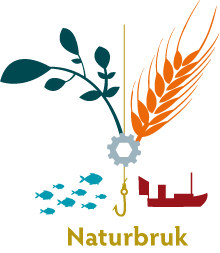 Tilstede:Forfall:Petter Nilsen, leder Arvid Eikeland, nestlederTrine-Merethe PaulsenEinar ØsthasselAstrid MikalsenInger Anita SmukBodil Onsaker BergKnut-Erik SvendsenKai RaundalenRandi EikevikHabiba Elisabeth StrayDaniela DobbertKim UnstadSolveig SkogsLasse Røed (møtte for Knut-Erik Svendsen)Ragnhild Skarholt Bølviken, rådssekretær